Hart County Board of Assessors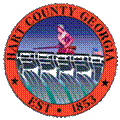 P.O. Box 810194 Cade StreetHartwell, GA  30643(706) 376-3997Board Members:  Bill Myers, ChairmanDavid Thompson, Vice chairmanSteve CarswellFran UtegThe Hart County Board of Assessors met Tuesday, January 16th, 2018 for a regularly scheduled meeting at the Hart County Appraisal Department. Those in attendance were Board of Assessor members Bill Myers, David Thompson, Steve Carswell and Fran Uteg. Wayne Patrick, Chief Appraiser, Shane Hix and Nikki Graham were present for the office staff. Michael Isom, from the Hartwell Sun and Dottie Williams from the POA were also in attendance.  Nikki Graham took minutes for the meeting.Mr. Myers called the meeting to order at 9:00 a.m.Mr. Myers opened the meeting with a prayer.Mr. Myers welcomed new board member Steve Carswell, and complimented Mr. Jerry Hanneken on a job well done for serving as former chairman to the BOA.  He stated he looked forward to the year ahead and working with everyone on the board. Mr. Myers requested a motion to elect a chairman. Motion was made by Mr. Thompson to elect Mr. Myers as chairman to the board.  Motion was seconded by Mr. Uteg. Motion was passed 3-0, with Mr. Myers abstaining. Mr. Myers requested a motion to elect Mr. Thompson as the vice chairman. Motion was made by Mr. Uteg to elect Mr. Thompson as vice chairman to the board.  Motion was seconded by Mr. Carswell. Motion was passed 3-0, with Mr. Thompson abstaining. Mr. Myers requested a motion to appoint Mrs. Nikki Graham to continue as the board secretary.  Motion was made by Mr. Thompson to appoint Ms. Graham as secretary to the board. Motion was seconded by Mr. Uteg. Motion was passed 4-0. Mr. Myers requested a motion to accept the minutes of the December 12, 2017 meeting.  Motion was made by Mr. Carswell.  Mr. Thompson seconded, and the motion passed 4-0.Mr. Myers requested a motion to approve the agenda as presented.  Motion was made by Mr. Thompson.  Mr. Uteg seconded, and the motion passed 4-0.Mr. Shane Hix presented 4 automobile appeals to the Board for consideration.  Mr. Hix suggested a retail value and presented information to the Board. Motion was made by Mr. Uteg to accept the staff’s recommendation. Mr. Carswell seconded, and motion passed 4-0.Wayne Patrick, Chief Appraiser, reported to the board that the 2017 BOE hearings were complete other than the one settlement conference that was held on December 21st.  He reported that Brad Goss has reported that the BOE final decisions will all be entered into the system and corrections will be sent to the Tax Commissioner’s office for corrected billing within the next two weeks. Mr. Patrick reported to the board that the total building permits for 2018 was 586 and 70 have been reviewed so far.  He stated that Kelly and Brad will review the rest.  He also reported that the lake review is still in process and as weather permits they will be reviewing more lake properties in the days to come.Mr. Patrick’s monthly report is attached to the minutes.For the new business, Mr. Patrick requested authorization from the board to continue to sign BOA documents such as Homestead apps, CUV apps, and Appeal waiver forms.  He also requested in case of his absence that Shane Hix could sign these documents as well.  After much discussion among the board Mr. Myers requested a motion to approve for Wayne or Shane to sign such said documents.  Motion was made by Mr. Uteg.  Mr. Thompson seconded, and the motion passed 4-0.There being no old business or public comment Mr. Myers requested a motion to adjourn the meeting at 9:57.  Motion was made by Mr. Uteg.  Mr. Thompson seconded, and the motion passed 4-0.The meeting adjourned at 9:57 a.m.Bill Myers, Chairman		         David Thompson, Vice ChairmanSteve Carswell				Fran Uteg* Documents are attached to the original minutes in the Tax Assessors Office.